РОСТОВСКАЯ ОБЛАСТЬЗИМОВНИКОВСКИЙ РАЙОНЛЕНИНСКОЕ СЕЛЬСКОЕ ПОСЕЛЕНИЕПРЕДСЕДАТЕЛЬ СОБРАНИЯ ДЕПУТАТОВ – ГЛАВА ЛЕНИНСКОГО СЕЛЬСКОГО ПОСЕЛЕНИЯПОСТАНОВЛЕНИЕО назначении публичных слушанийНа основании статей 12, 28 Федерального закона от 6 октября 2003 года № 131-ФЗ «Об общих принципах организации местного самоуправления в Российской Федерации», статьи 10 Областного закона от 28 декабря 2005 года № 436-ЗС «О местном самоуправлении в Ростовской области», Устава муниципального образования «Ленинское сельское поселение», в целях описания и утверждения границ муниципального образования «Ленинское сельское поселение» в соответствии с требованиями градостроительного и земельного законодательстваПОСТАНОВЛЯЮ:1. Назначить публичные слушания по проекту решения Собрания депутатов Ленинского сельского поселения «О целесообразности изменения границ муниципального образования «Ленинское сельское поселение» (прилагается) на «30» ноября 2016 года по адресу: Зимовниковский район, х.Ленинский, ул.Мира, 38А,в 9 часов 00 минут. 2. Настоящее постановление вступает в силу со дня его официального опубликования (обнародования).3. Контроль за исполнением настоящего постановления оставляю за собой.Проект РОСТОВСКАЯ ОБЛАСТЬЗИМОВНИКОВСКИЙ РАЙОНЛЕНИНСКОЕ СЕЛЬСКОЕ ПОСЕЛЕНИЕСОБРАНИЕ ДЕПУТАТОВ ЛЕНИНСКОГО СЕЛЬСКОГО ПОСЕЛЕНИЯРЕШЕНИЕ ________ 2016 года                                                                                                № ___О целесообразности измененияграниц муниципальногообразования «Ленинскоесельское поселение»На основании части 4 статьи 12 Федерального закона от 
6 октября 2003 года № 131-ФЗ «Об общих принципах организации местного самоуправления в Российской Федерации», статьи 10 Областного закона 
от 28 декабря 2005 года № 436-ЗС «О местном самоуправлении в Ростовской области», Устава муниципального образования «Ленинское сельское поселение»,в целях описания и утверждения границ муниципального образования«Ленинское сельское поселение», в соответствии с требованиями градостроительного и земельного законодательства, а также с учетом мнения населения Собрание депутатов Ленинского сельского поселенияРЕШИЛО:1. Признать целесообразным изменение границ муниципального образования «Ленинское сельское поселение» согласно приложению настоящему решению путем:а) включение в состав территории муниципального образования "Ленинское сельское поселение" Зимовниковского района земельного участка площадью 484,92 га и передачи его из состава территории муниципального образования "Камышевское сельское поселение" Зимовниковского района;б) передачи из состава территории муниципального образования "Ленинское сельское поселение" Зимовниковского района земельного участка площадью 103,22 га и включение его в состав территории муниципального образования "Верхнесеребряковское сельское поселение" Зимовниковского района;в) включения в состав территории муниципального образования "Ленинское сельское поселение" Зимовниковского района земельных участков общей площадью 334,32 (земельный участок площадью 113,12 га, земельный участок площадью 13,20 га, земельных участок площадью 208,00 га) и передачи их из состава территории муниципального образования "Зимовниковское сельское поселение" Зимовниковского района.г) передачи из состава территории муниципального образования "Ленинское сельское поселение" Зимовниковского района земельных участков общей площадью 175,85 (земельный участок площадью 14,74 га; земельный участок площадью  47,51 га; земельный участок площадью 113,60 га) и включения их в состав территории муниципального образования "Зимовниковское сельское поселение" Зимовниковского района.2. Настоящее решение вступает в силу со дня его официального опубликования (обнародования).3. Контроль за исполнением настоящего решения возложить на председателя Собрания депутатов – главу Ленинского сельского поселения.Приложениек решению Собрания депутатов Ленинского сельского поселения«О целесообразности изменения границ муниципального образования «Ленинское сельское поселение»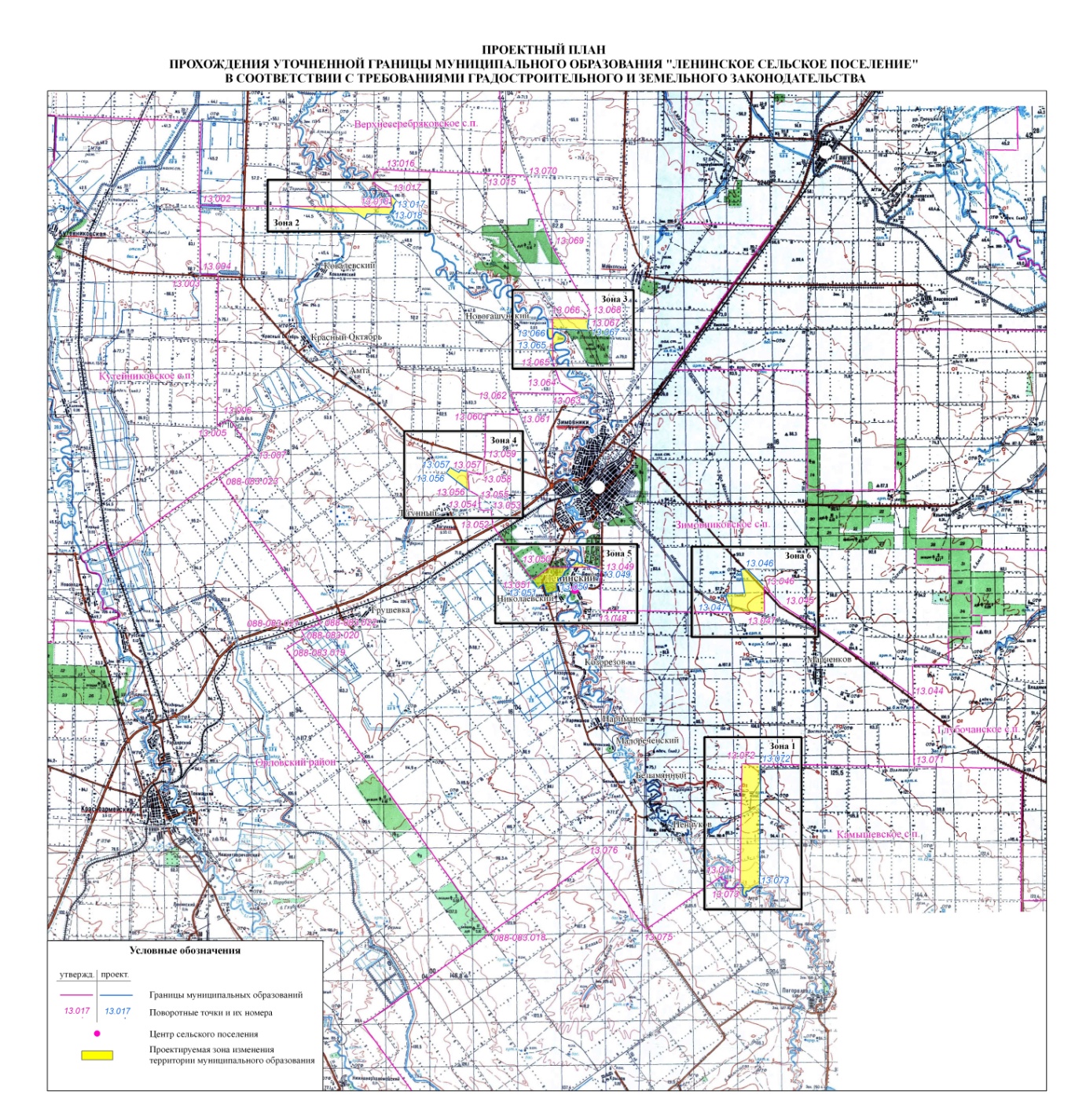 «22» ноября 2016 года№ 103п.ЗимовникиПредседатель Собрания депутатов – глава Ленинского сельского поселенияГ.А.БондареваПриложение кпостановлению председателя Собрания депутатов – главы Ленинского сельского поселения от «22» ноября 2016 года № 103Председатель Собрания депутатов –глава Ленинского сельского поселенияГ.А.Бондарева